平成26年12月22日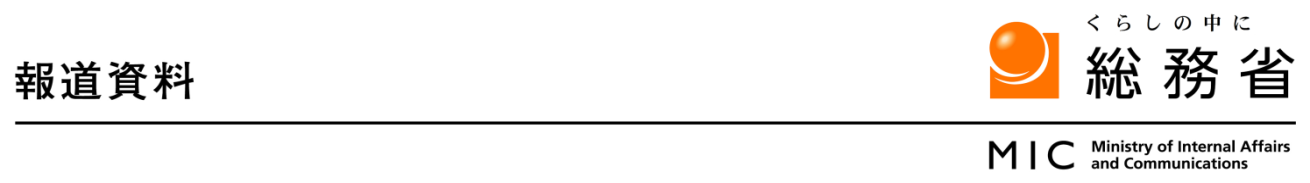 平成25年度における行政手続オンライン化等の状況１　公表の趣旨行政手続等における情報通信の技術の利用に関する法律（平成14年法律第151号。以下「行政手続オンライン化法」という。）第10条第２項において、総務大臣は、行政機関等が公表した国民や企業がインターネット等を経由して行うことができる行政手続等の状況（以下「オンライン化の状況」という。）を取りまとめ、その概要を公表することとされています。今般、平成25年度におけるオンライン化の状況及びオンラインでの利用が可能な申請・届出等手続（注）の利用状況（以下「オンライン利用状況」という。）を取りまとめましたので、公表します。（注）申請・届出等手続とは、国の事務・事業に関して法令の規定に基づき、国民等が行政機関に対して行う申請、届出、報告、相談等のことをいいます。２　結果の概要国の行政機関が扱う申請・届出等手続のオンライン化等の状況ア　オンライン化の状況オンラインでの利用が可能な申請・届出等手続は、平成25年度においては、3,768種類あり、前年度（7,188種類）から3,420種類減少しています。これは、各府省において、平成23年８月３日にＩＴ戦略本部決定された「新たなオンライン利用に関する計画」（以下「新オンライン計画」(注)という。計画の対象期間：平成23年度～平成25年度）に基づき、オンラインでの利用が可能となっている手続について、書面も含め申請等がない手続のオンライン利用を停止する等、費用対効果等を踏まえたオンライン利用の範囲の更なる見直しの判断を行ったことによるものです。（注）新オンライン計画は、オンライン利用に係る取組（オンライン利用の範囲の更なる見直し、サービスの品質に重点を置いたオンライン利用の改善、業務プロセス改革計画の推進）を進めるものです。このうち、「オンライン利用の範囲の更なる見直しの判断」は、オンライン利用が可能な手続全体について、費用対効果等を検討し、オンライン利用の範囲の見直しを行ったものです。「行政手続のオンライン利用の範囲の判断に係る各府省の判断結果について」（首相官邸ＨＰ）http://www.kantei.go.jp/jp/singi/it2/dai55/kekka.htmlイ　オンライン利用状況オンラインでの利用が可能な申請・届出等手続の全申請・届出等件数に占めるオンライン利用の割合（以下「オンライン利用率」という。）は、平成25年度においては、44.1％（4億7,540万9,156件中2億955万8,511件）となっています。このうち、国民や企業による利用頻度の高い重点手続（注）のオンライン利用率は、46.2％（4億3,257万9,446件中1億9,965万6,173件）となっています。前年度と比較すると、オンラインでの利用が可能な申請・届出等手続全体では、2.9ポイント増加（24年度 41.2％）し、重点手続についても、3.1ポイント増加（24年度43.1％）しています。この理由としては、「新オンライン計画」に基づき、重点手続を中心に、業務プロセス改革を実施し、申請に必要な書類の削減・簡素化（バックオフィス連携による添付書類の削減、自己保管や資格者代理人の確認による添付書類の提出省略等）、申請時における本人確認方法に係る見直し（電子署名からＩＤ・パスワード方式への変更、資格者代理人が申請する場合における本人の電子署名の省略等）、バックオフィス業務の見直し（事務処理時間の短縮化等）、経済的インセンティブの向上（オンライン申請時の手数料の引下げ等）、申請システムの使い勝手の改善（操作の簡略化、ヘルプデスクの充実等）等の取組を推進してきたことによるものと考えられます。（注）「重点手続」とは、「新オンライン計画」において、国民や企業による利用頻度が高い年間申請等件数が100万件以上の手続及び100万件未満であっても主として企業等が反復的又は継続的に利用する手続（登記、輸出入・港湾、国税、社会保険・労働保険等の分野から計71種類）を選定し、行政手続のオンライン利用率のみならず、オンライン利用に関するサービスの品質向上に重点を置いた業務・システムの改善と行政運営の効率化に取り組んできたものです。重点手続のオンライン利用率を分野別にみると、登記分野は61.2％（24年度57.8％）、輸出入・港湾分野は95.8％（24年度95.6％）、国税分野は55.6％（24年度52.7％）、社会保険・労働保険分野は5.7％（24年度4.2％）等となっています。地方公共団体が扱う申請・届出等手続のオンライン化等の状況 　地方公共団体の扱う手続のオンライン利用状況は、「電子自治体オンライン利用促進指針」（平成18年7月策定）に定められる利用促進対象手続（21類型）について、年間総手続件数（推計）が3億6,733万件であり、そのうちオンラインを利用したものは1億6,592万件であり、オンライン利用率は45.2%となっています。前年度と比較すると、2.6ポイント増加（24年度42.6％）しています。年間総手続件数（推計）が多い上位３手続の利用率の内訳をみると、「図書館の図書貸出予約等」は59.4%（24年度56.1％）、「文化・スポーツ施設等の利用予約等」は54.7%（24年度55.4％）、「eLTAX」は38.5％（24年度26.5％）であり、前年に比べほぼ同等又は増加しております。また、オンライン化済団体数も前年に比べいずれも増加しており、オンライン化が進展しているものと考えられます。３　今後の取組　　各府省は、「オンライン手続の利便性向上に向けた改善方針」（平成26年４月１日各府省CIO連絡会議決定）に基づき、オンライン手続に係る負担軽減、事務処理の見直し、受付システムの利便性向上等、オンライン手続のサービス品質の向上に取り組むこととしています。地方公共団体においても、｢電子自治体の取組みを加速するための10の指針｣（平成26年3月24日 総務省）等を踏まえ、地域の実情に応じて、引き続きオンライン化等に取り組んでいくことになります。Ⅰ　国の行政機関が扱う手続〔行政管理局取りまとめ〕１　オンライン化の状況　　　　　　　　　　　　　　　　  　（単位：種類）（注１）　申請・届出等手続とは、国の事務・事業に関して法令の規定に基づき、国民等が行政機関に対して行う申請、届出、報告、相談等のことをいいます。（注２）　申請・届出等以外の手続とは、不服申立に係る手続、準司法手続、処分（申請等に対する処分を除く。）、行政指導、縦覧、行政機関間の手続等をいいます。２　オンライン利用状況　　　　　　　　　　　　　　　　　　　　　　　（単位：件、％）（注）　重点手続は、国民や企業による利用頻度が高い年間申請等件数が100万件以上の手続及び100万件未満であっても主として企業等が反復的又は継続的に利用する手続（計71種類）をいい、25年度では、オンラインで利用が可能な申請・届出等手続の全申請・届出等件数の91.0％を占めています。Ⅱ　独立行政法人等が扱う手続〔行政管理局取りまとめ〕１　オンライン化の状況　　　　　　　　　　　　　　　　　　 （単位：種類）２　申請・届出等手続のオンライン利用状況　　　　　　　　　　　　（単位：件、％）（注）　25年度における独立行政法人等の扱う申請・届出等手続の全体の年間申請等件数のうち、社会保険診療報酬支払基金及び国民健康保険団体連合会が取り扱う「診療報酬請求書及び診療報酬明細書」の手続が94.2％を占めており、また、同様にオンライン利用件数についても92.8％を占めている。Ⅲ　地方公共団体が扱う手続についてのオンライン利用状況〔自治行政局取りまとめ〕(注１)　対象手続は、「電子自治体オンライン利用促進指針」において、オンライン利用促進対　　　象手続に選定した手続（http://www.soumu.go.jp/main_content/000076232.pdf）　　　　 (注２)　年間総手続件数は、対象手続を既にオンライン化している団体における総手続件数と人口を元に算出した、全国における推計値年度オンラインでの利用が可能な手続オンラインでの利用が可能な手続年度申請・届出等手続申請・届出等以外の手続25年度3,7684,83824年度7,1886,32423年度7,516         6,574年度全申請・届出等件数全申請・届出等件数オンライン利用件数オンライン利用件数オンライン利用率（％）オンライン利用率（％）年度うち重点手続うち重点手続うち重点手続25年度475,409,156432,579,446209,558,511199,656,17344.146.224年度458,496,901421,297,165188,960,305181,479,30141.243.123年度442,868,928  405,824,947170,504,798  163,807,92438.540.4年度オンラインでの利用が可能な手続オンラインでの利用が可能な手続年度申請・届出等手続申請・届出等以外の手続25年度18617324年度18517223年度187         168年度年間申請等件数オンライン利用件数オンライン利用率（％）25年度2,080,071,1051,515,118,87872.824年度2,039,143,0461,444,587,72670.823年度1,979,396,5841,358,806,14468.6年度年間総手続件数（推計）オンライン利用件数オンライン利用率25年度367,327,000165,922,18945.2%24年度349,000,000148,496,59842.6%23年度337,590,000135,031,15340.0%